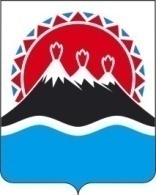 П О С Т А Н О В Л Е Н И ЕПРАВИТЕЛЬСТВА  КАМЧАТСКОГО КРАЯ             г. Петропавловск-КамчатскийПРАВИТЕЛЬСТВО ПОСТАНОВЛЯЕТ:Внести в постановление Правительства Камчатского края                          от 18.02.2014 № 89-П «Об оказании финансовой поддержки социально ориентированным некоммерческим организациям в Камчатском крае» следующие изменения:в приложении 1 часть 25 изложить в следующей редакции:«25. Срок проведения конкурса составляет не более 70 календарных дней со дня начала приема документов СОНКО, указанного в объявлении о проведении конкурса.»;2)  в приложении 3 пункт 6 части 1 изложить в следующей редакции:«6) Общественная региональная организация «Общество Молодых Инвалидов Камчатки»;».Настоящее постановление вступает в силу через 10 дней после дня его официального опубликования.Губернатор Камчатского края                                                           В.И. ИлюхинПояснительная запискак проекту постановления Правительства Камчатского края «О внесении изменений в постановление Правительства Камчатского края от 18.02.2014 № 89-П «Об оказании финансовой поддержки социально ориентированным некоммерческим организациям в Камчатском крае»Настоящий проект постановления Правительства Камчатского края разработан в целях уточнения отдельных положений постановления Правительства Камчатского края от 18.02.2014 № 89-П «Об оказании финансовой поддержки социально ориентированных некоммерческих организаций в Камчатском крае» и в связи с внесенными изменениями в государственную программу «Социальная поддержка граждан в Камчатском крае», утвержденная постановлением Правительства Камчатского края от 29.11.2013 № 548-П.Реализация проекта постановления Правительства Камчатского края выделения дополнительных денежных средств из краевого бюджета не потребует.Проект постановления Правительства Камчатского края 28.02.2019 размещен на официальном сайте исполнительных органов государственной власти Камчатского края в сети «Интернет» для проведения в срок до 11.03.2019 независимой антикоррупционной экспертизы, по окончании указанного срока экспертных заключений не поступило.В соответствии с постановлением Правительства Камчатского края                от 06.06.2013 № 233-П «Об утверждении Порядка проведения оценки регулирующего воздействия проектов нормативных правовых актов и нормативных правовых актов Камчатского края» настоящий проект постановления в оценке регулирующего воздействия не нуждается.№О внесении изменений в постановление Правительства Камчатского края от 18.02.2014 № 89-П «Об оказании финансовой поддержки социально ориентированным некоммерческим организациям в Камчатском крае»  